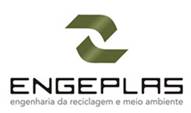 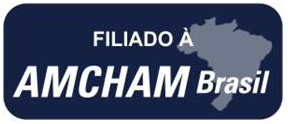 CURITIBA - MARÇO DE 2012 - BOSQUE DO ALEMÃOWWW.ENGEPLAS.COM.BRMADEIRA PLÁSTICA ou MADEIRA COMUM?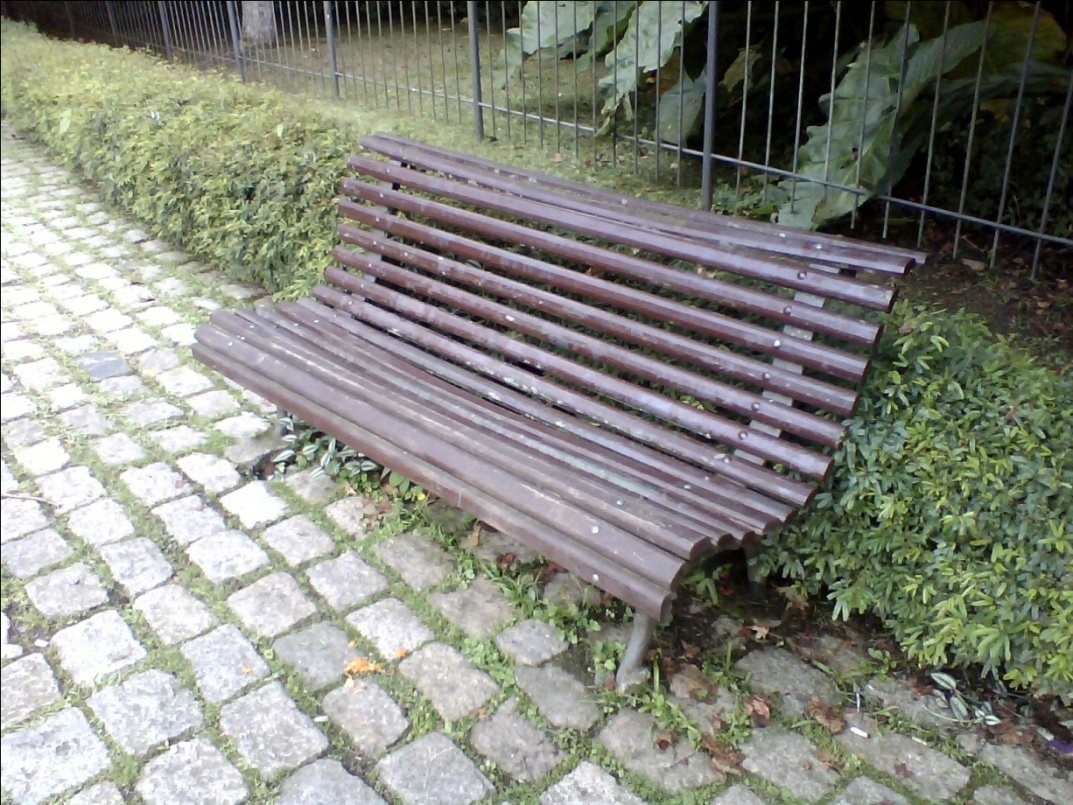 BANCO DE MADEIRA COMUM EM DECOMPOSIÇÃO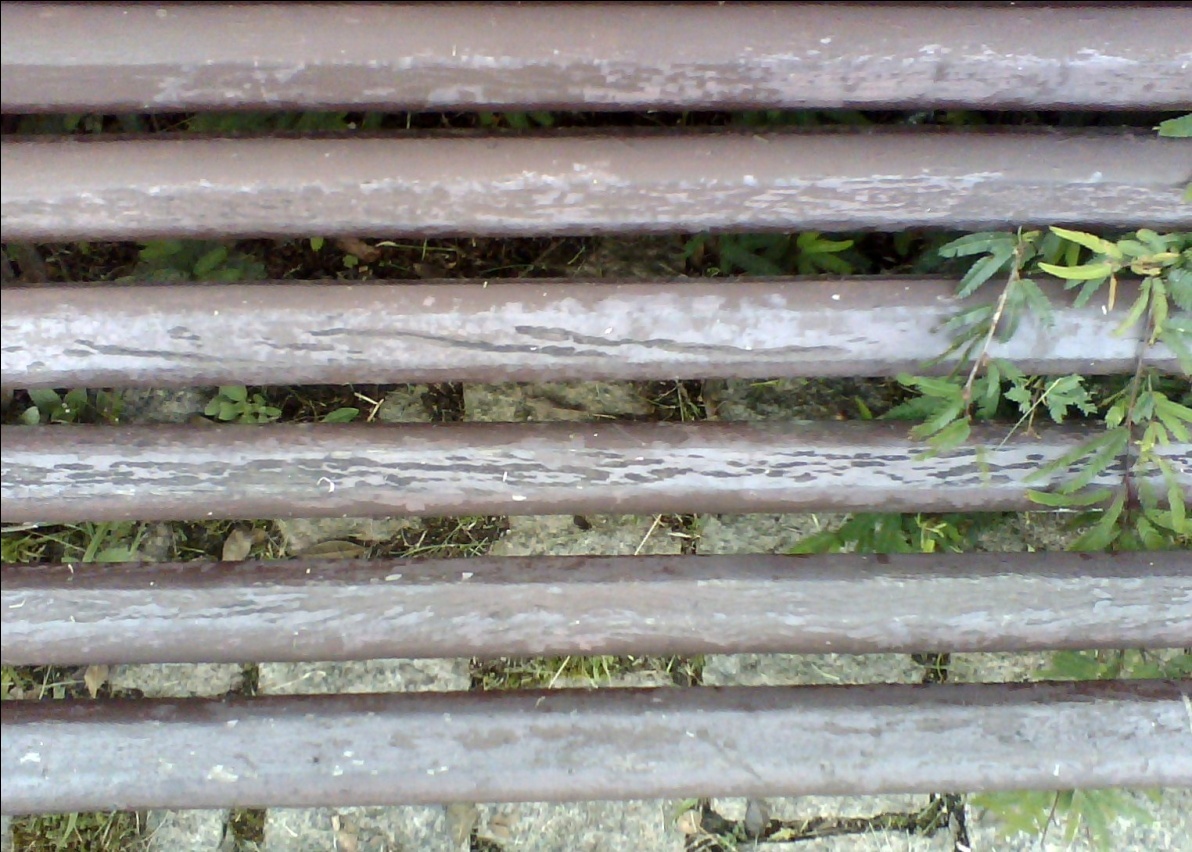 FLOREIRAS INSTALADAS NA SEDE DA ENGEPLAS EM 2002 UTILIZANDO MADEIRA PLÁSTICA  REPARAR NO PERFEITO ESTADO DE CONSERVAÇÃO DURANTE 10 ANOS SOB   SOL, CHUVA e VENTOMADEIRA PLÁSTICA APÓS 10 ANOS DE USO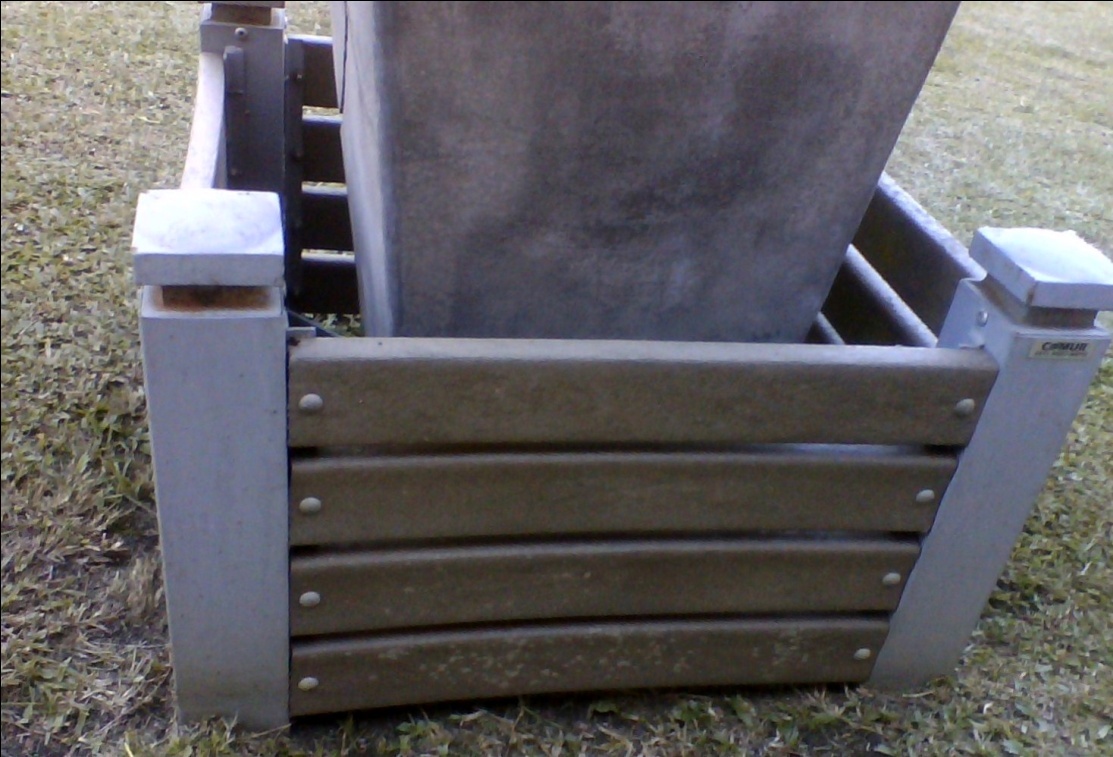 ENGEPLAS - ENGENHARIA DA RECICLAGEM & MEIO AMBIENTE                                          Rua Des. Hugo Simas, 1757 - Lojas 10 / 11 - Jardim Schaffer   Curitiba- PR – CEP: 80.520-250                                                          FONES: 41 3338 - 7790  -  FAX: 41 3338 - 7756     www.engeplas.com.br    -     engeplas@engeplas.com.brMADEIRA PLÁSTICA APÓS 10 ANOS DE USO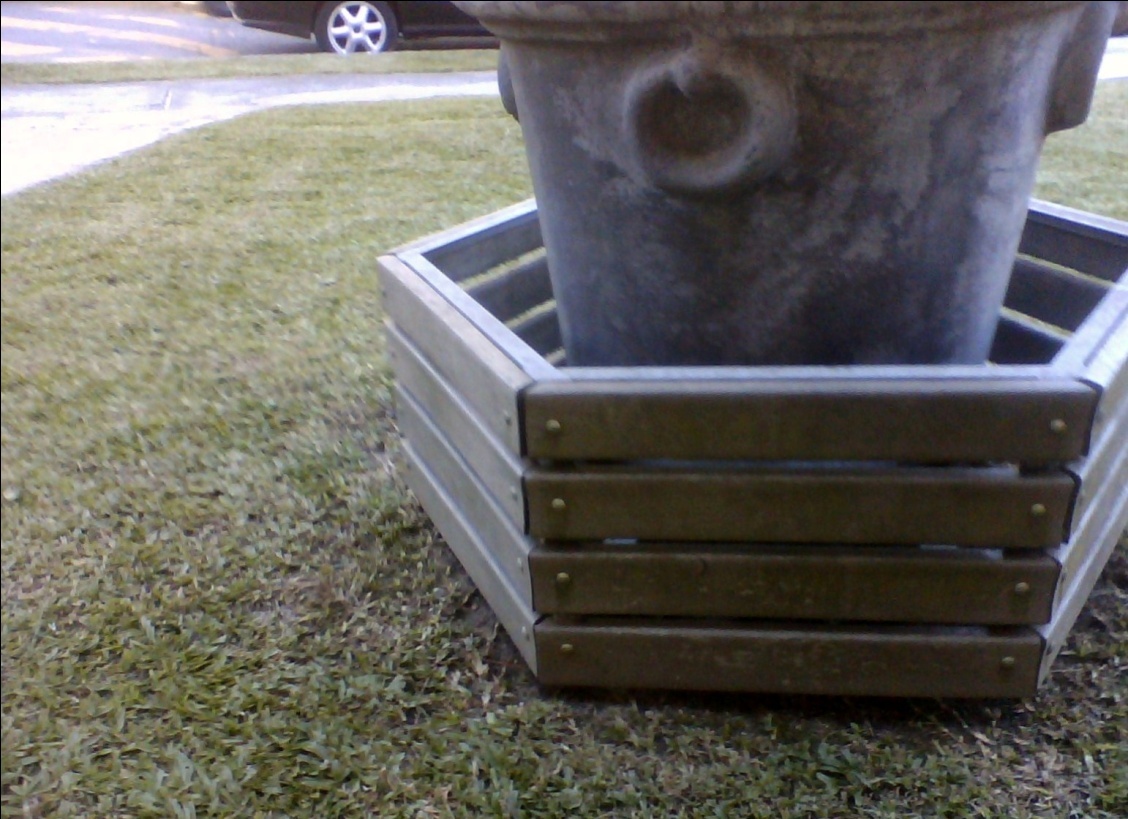 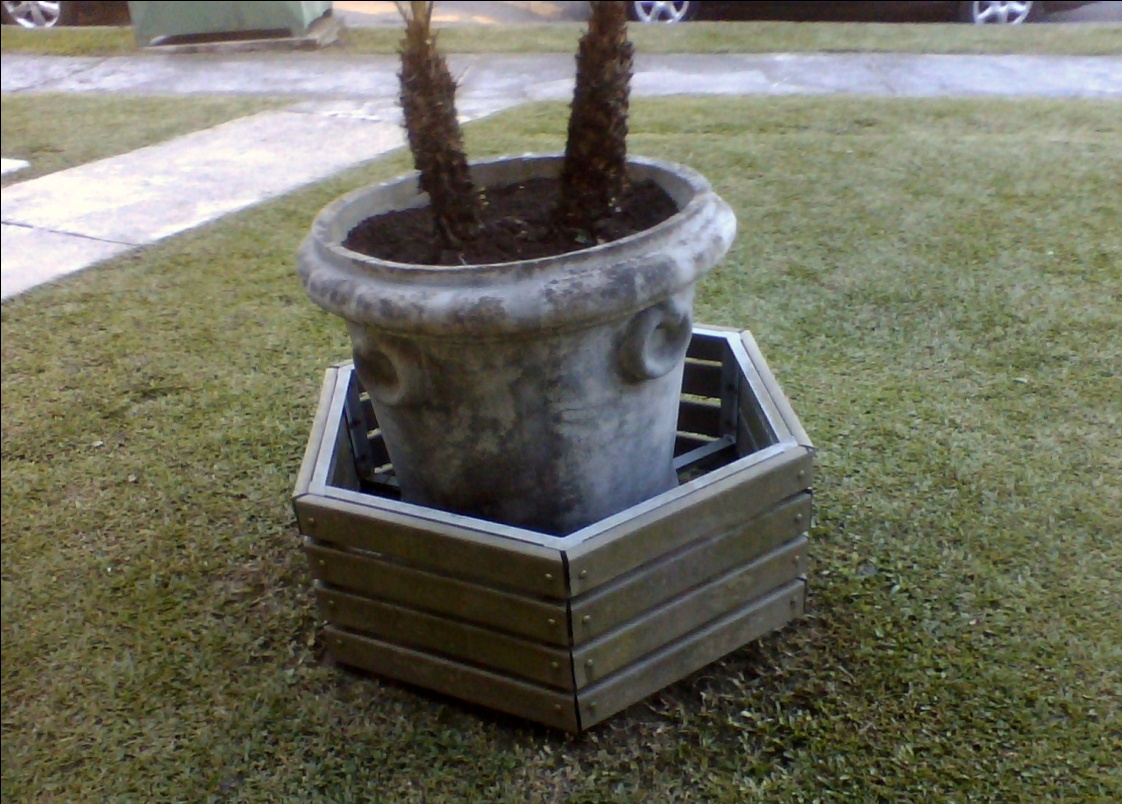 MADEIRA PLÁSTICA APÓS 10 ANOS DE USO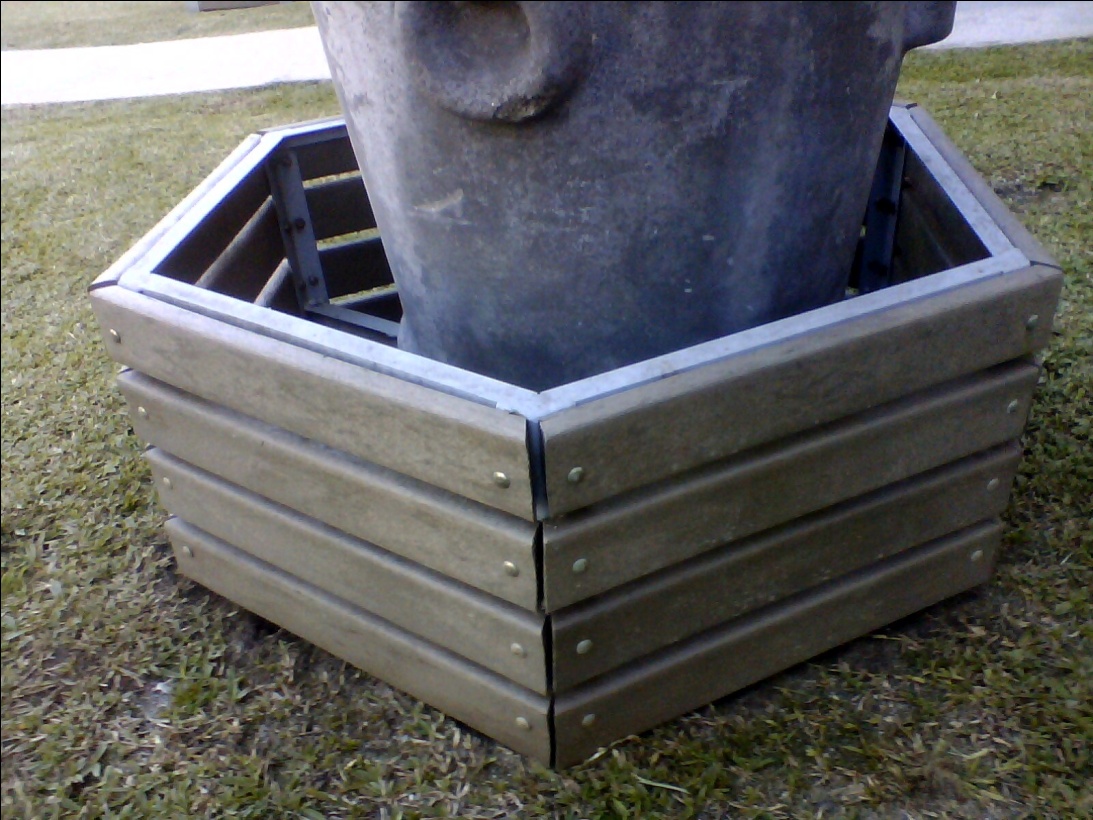 MADEIRA COMUM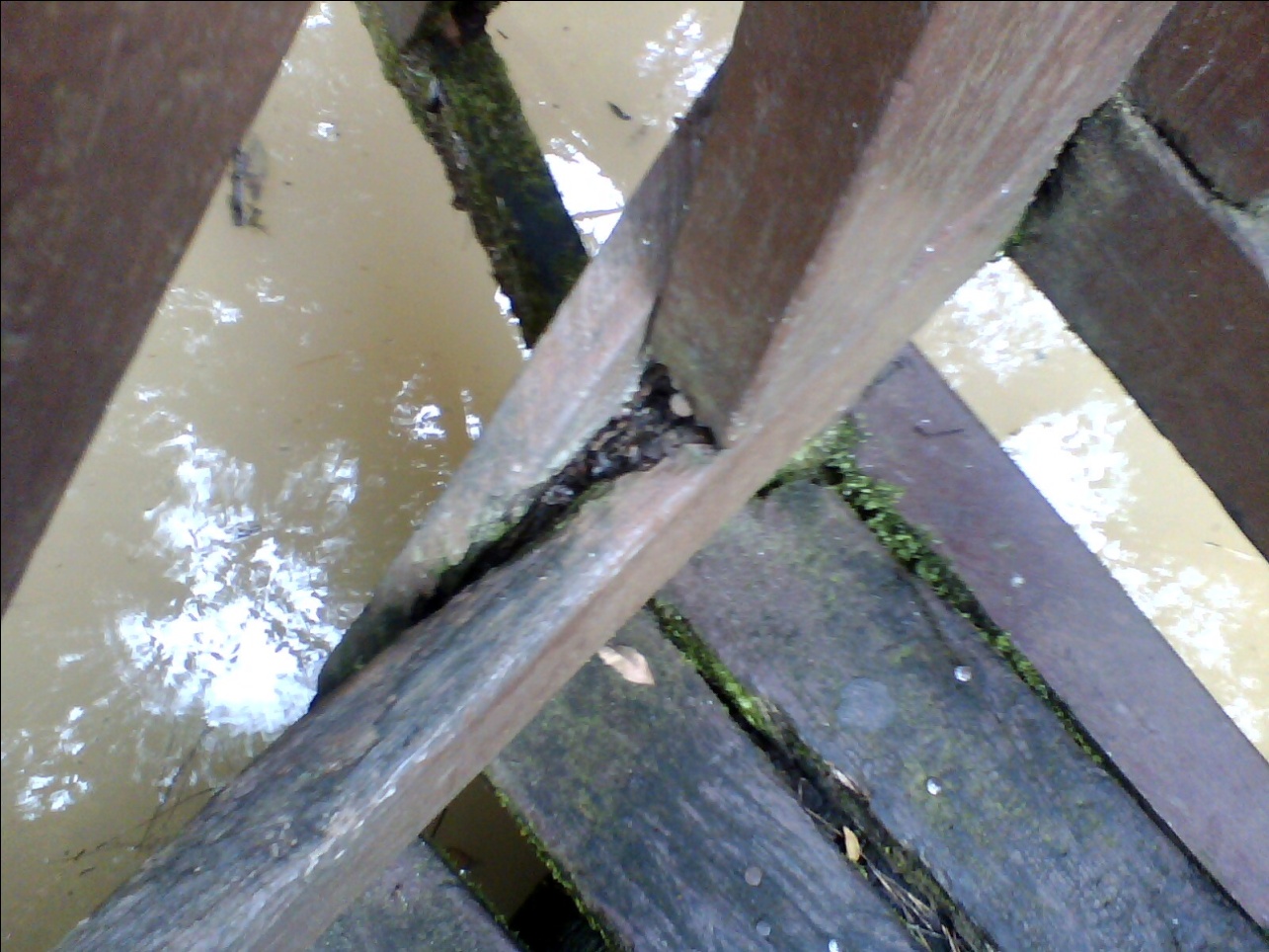 PONTE PEQUENA - BOSQUE DO ALEMÃO - MARÇO DE 2012 - MATÉRIA PRIMA - MADEIRA COMUM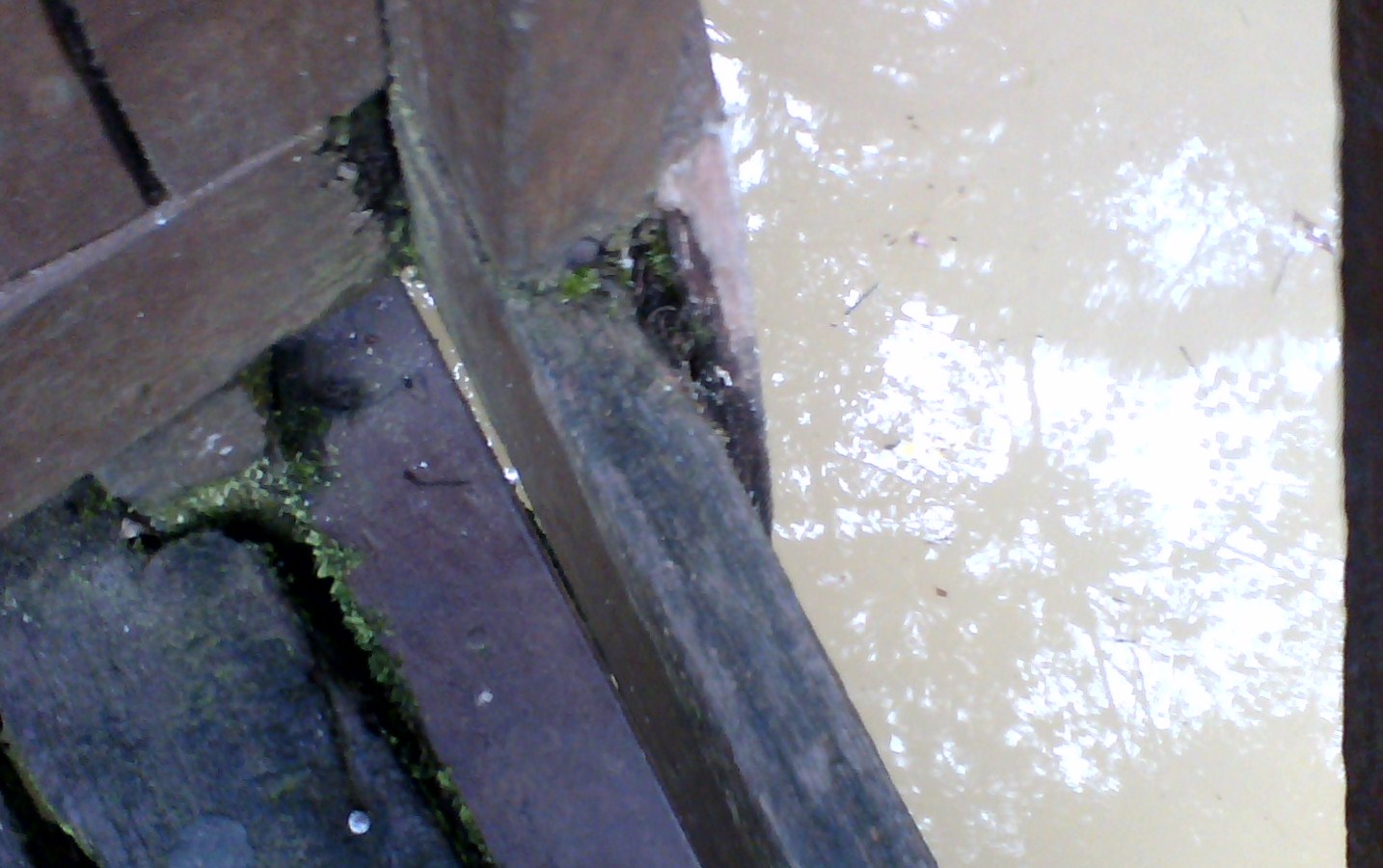 A UTILIZAÇÃO DE MADEIRA COMUM EM PARQUES PÚBLICOS REDUZ A VIDA ÚTIL DO OBJETO CONSTRUÍDO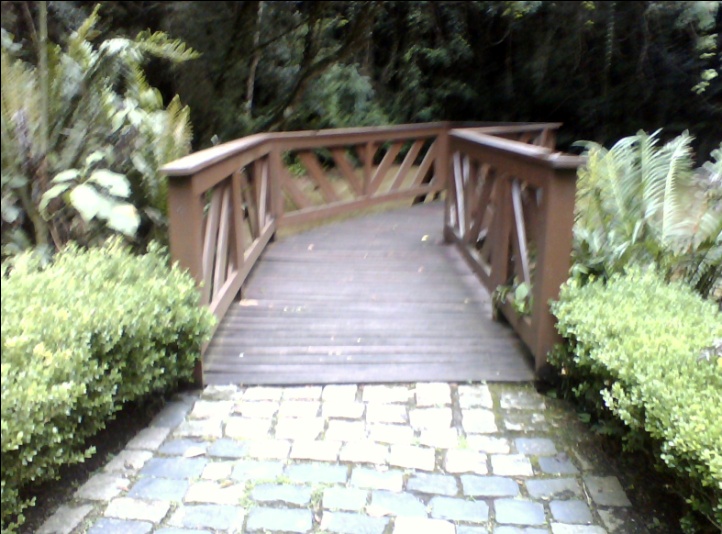 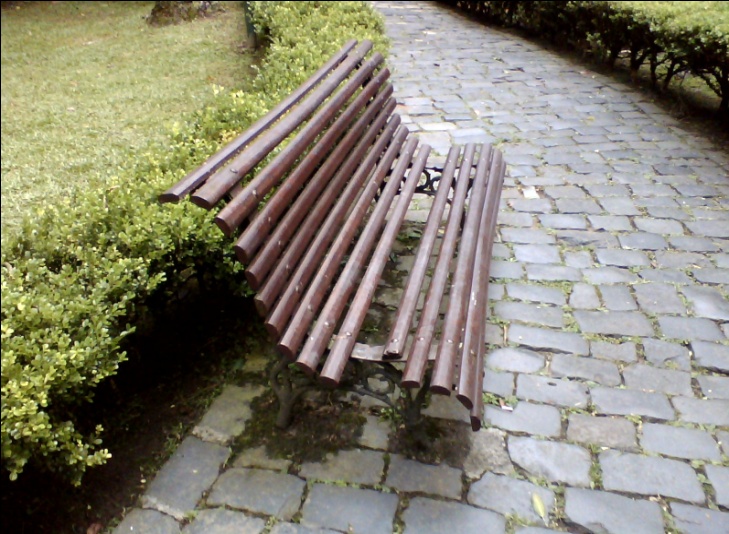 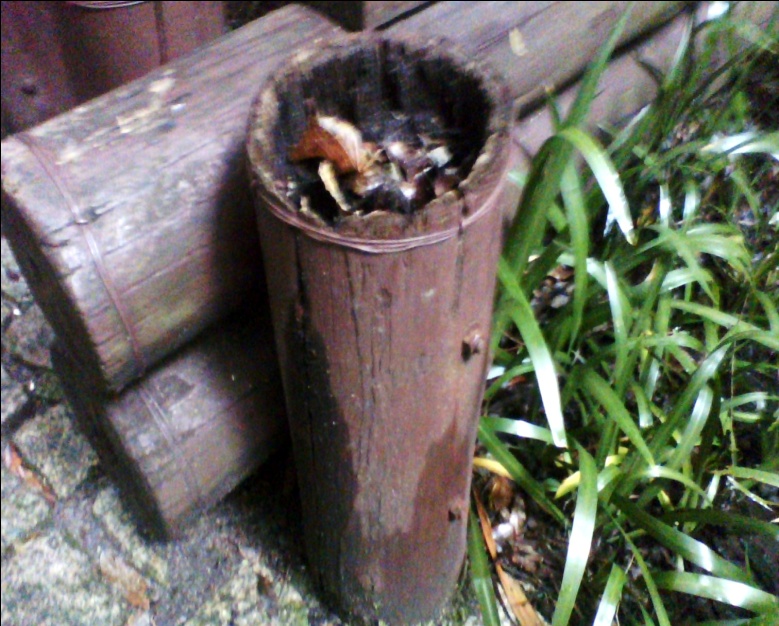 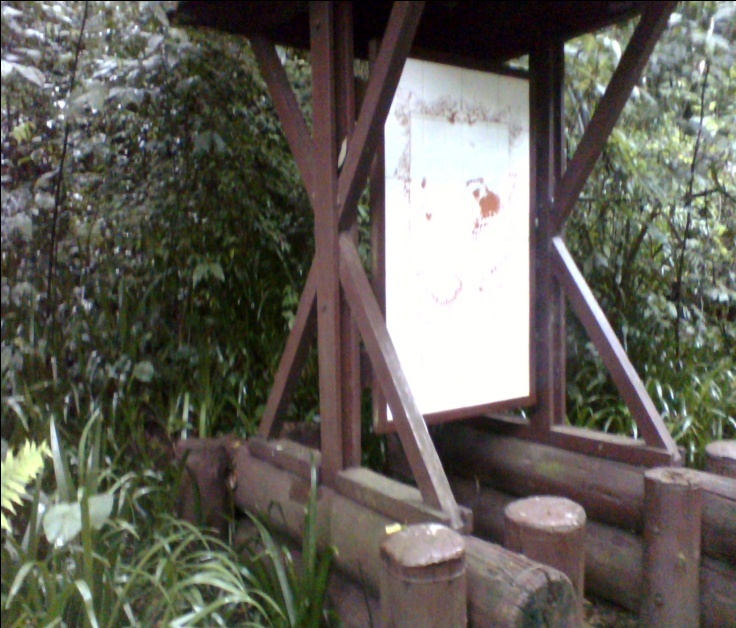 SEMPRE QUE POSSIVEL UTILIZAR A MADEIRA PLÁSTICA - ECOLOGICAMENTE CORRETASAIBA COMO :  WWW.ENGEPLAS.COM.BRPRAÇA OSÓRIO - CENTRO DE CURITIBA - PRA MADEIRA COMUM APODRECE E SOLTA-SE COM FACILIDADE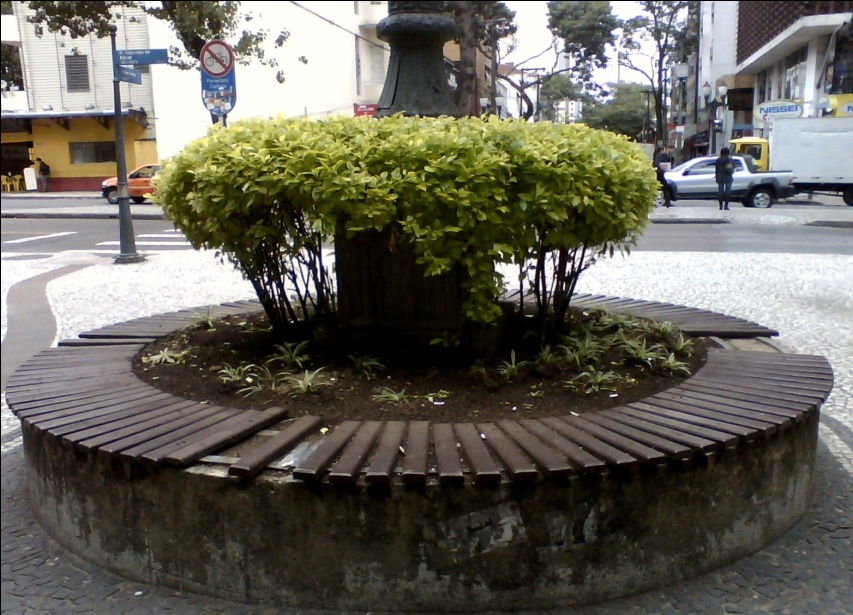 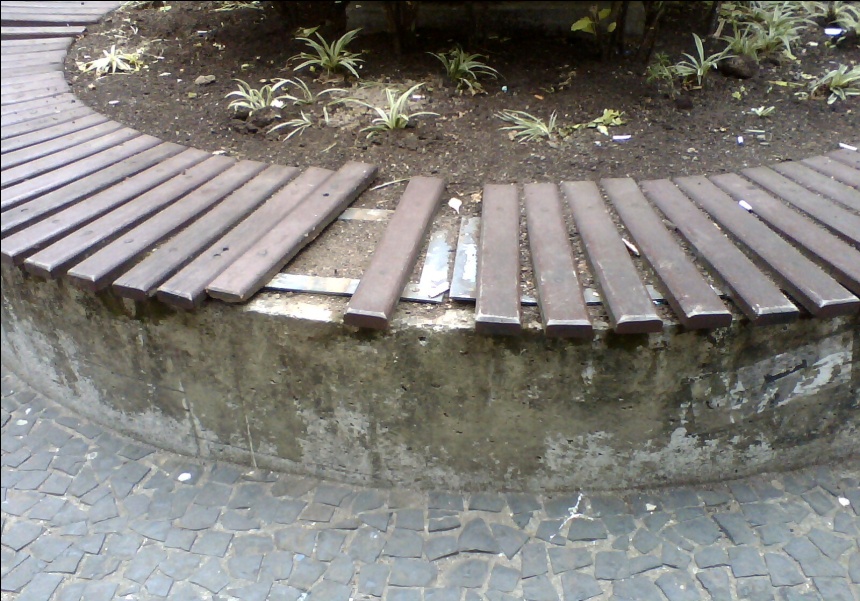 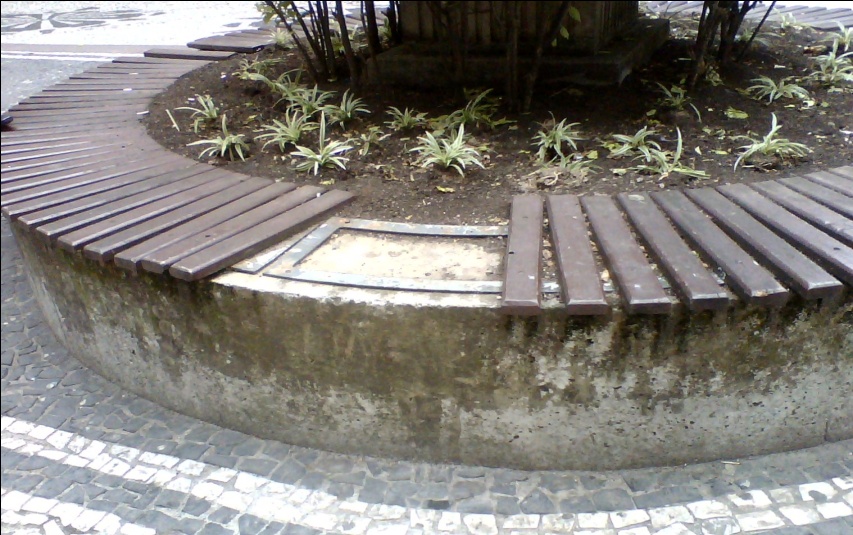 